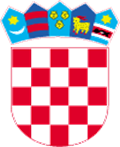 REPUBLIKA HRVATSKA                                                                                    VARAŽDINSKA ŽUPANIJAOPĆINA VIDOVECOpćinsko vijećeKLASA:  810-01/21-01/01                                                             URBROJ: 2186-10-01/1-22-07Vidovec, __.__.2022.Na temelju odredbe članka 17. stavka 1. Zakona o sustavu civilne zaštite („Narodne novine«, broj 82/15, 118/18, 31/20, 20/21), članka 19. stavka 1. alineja 11. i članka 35. Zakona o lokalnoj i područnoj (regionalnoj) samoupravi („Narodne novine“, broj 33/01, 60/01, 129/05, 109/07, 125/08, 36/09, 150/11, 144/12, 19/13, 137/15, 123/17, 98/19, 144/20) i članka 31. Statuta Općine Vidovec („Službeni vjesnik Varaždinske županije“, broj 20/21), Općinsko vijeće Općine Vidovec na ____. sjednici održanoj ________ 2022. godine, donosi ODLUKUo donošenju Procjene rizika od velikih nesreća za Općinu VidovecČlanak 1.Donosi se Procjena rizika od velikih nesreća za Općinu Vidovec, koju je izradila Radna skupina osnovana Odlukom općinskog načelnika o postupku izrade Procjene rizika od velikih nesreća za Općinu Vidovec i osnivanju Radne skupine za izradu Procjene rizika od velikih nesreća za Općinu Vidovec, KLASA:810-01/21-01/01, URBROJ:2186/10-02/1-21-04, od 20. ožujka 2021. godine.Članak 2.Temeljem članka 7. stavak 3. Pravilnika o smjernicama za izradu procjena rizika od katastrofa i velikih nesreća za područje Republike Hrvatske i jedinica lokalne i područne (regionalne) samouprave („Narodne novine“, broj 65/16), a za potrebe izrade Procjene rizika iz članka 1. ove Odluke, ugovorom je angažiran ovlaštenik za prvu grupu stručnih poslova u području planiranja civilne zaštite, u svojstvu konzultanta - Ustanova za obrazovanje odraslih Defensor, Zagrebačka 71, 42 000 Varaždin.Članak 3.Procjena rizika od velikih nesreća za Općinu Vidovec čini prilog i sastavni je dio ove Odluke.Članak 4.Ova Odluka objavit će se u „Službenom vjesniku Varaždinske županije“ i stupa na snagu osmog dana od dana objave.OPĆINSKO VIJEĆE OPĆINE VIDOVEC                                                                                                                       PREDSJEDNIK                                                                                                                            Krunoslav Bistrović